USTVARJANJE V NARAVIDanašnje likovno delo bo potekalo zunaj, v naravi.Poglej nekaj spodnjih fotografij. Kaj imajo skupnega?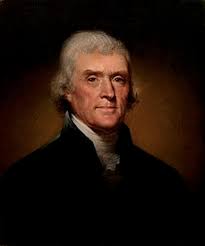 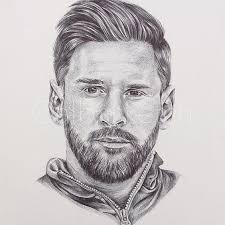 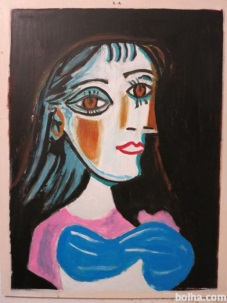 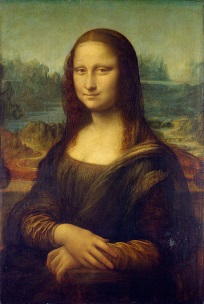 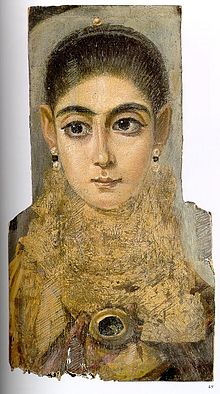 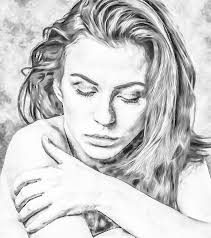 Na slikah so ljudje, naslikani do ramen ali prsi. Veš, kako imenujemo tako sliko/risbo? Seveda, to je PORTRET. Kot vidiš, lahko portret narišemo s svinčnikom, ogljem, barvicami, naslikamo z barvami …. Ti pa boš danes IZDELAL portret na prav poseben način. Na prostem naberi različen material: vejice, trave, lubje, cvetje, kamenčke … Iz nabranega materiala sestavi obraz. Najbolje, da za podlago uporabiš tlakovano dvorišče ali  mizo na prostem, da se bo bolje videl. Vse ostalo je prepuščeno tvoji domišljiji. Ustvarili boste portret sošolcev, kot piše v spodnji tabeli:Prosim, pošljite mi fotografijo. Najbolje, da splezaš na stol ipd. in fotografiraš z višine, da bo portret bolje viden. Potem bom vašim staršem poslala na mail izdelke. Mogoče se boste prepoznali. Lepo te pozdravljam.učiteljica DarjaJUNO izdela portret …EMEBINE izdela portret …JURIJAMAJA izdela portret …TILNAJURIJ izdela portret …NEJETILEN izdela portret …MAJENEJA izdela portret …JERCEEMA izdela portret …JUNOJERCA izdela portret …BINETA